       23 мая в канун Всероссийского Дня Библиотек в Законодательном  Собрании Иркутской области  прошло торжественное награждение  победителей  Областной акции  «Библиотечные  истории». Покоснинская библиотека  заняла второе место. Мы  выражаем огромную благодарность жителям с. Покосное, коллегам, друзьям, родным и близким за участие в интернет голосовании. Только благодаря вам всем, мы оказались в призерах.     Награждение и последующие мероприятия прошли на высочайшем уровне. Мы побывали в «Художественном музее», на торжественном обеде, в Областной библиотеке им Молчанова.  Фотографировались с Л. М. Берлиной – председателем Законодательного Собрания, с Барышниковым В. В. – министром культуры, в Областной библиотеке и т. д. 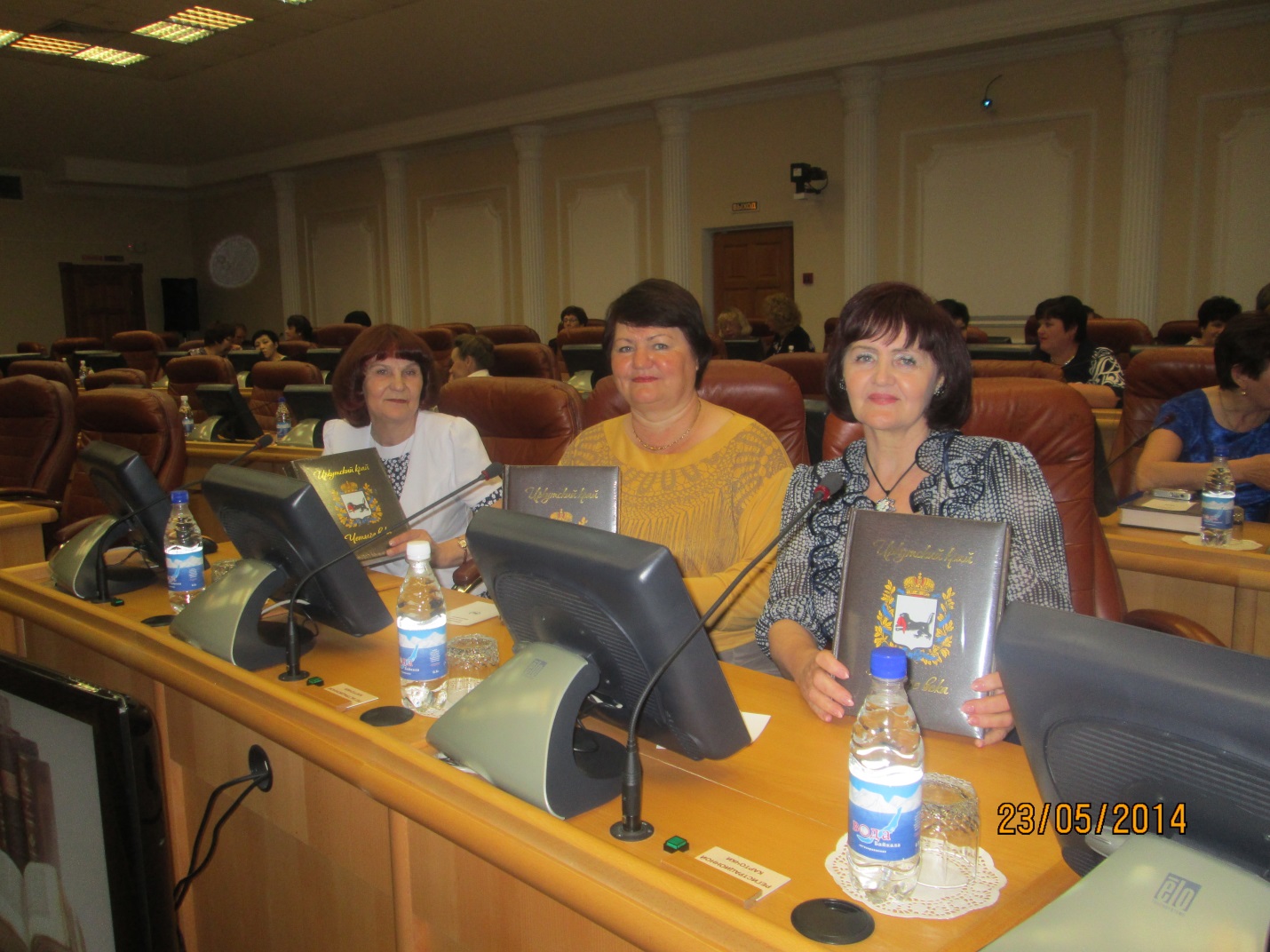 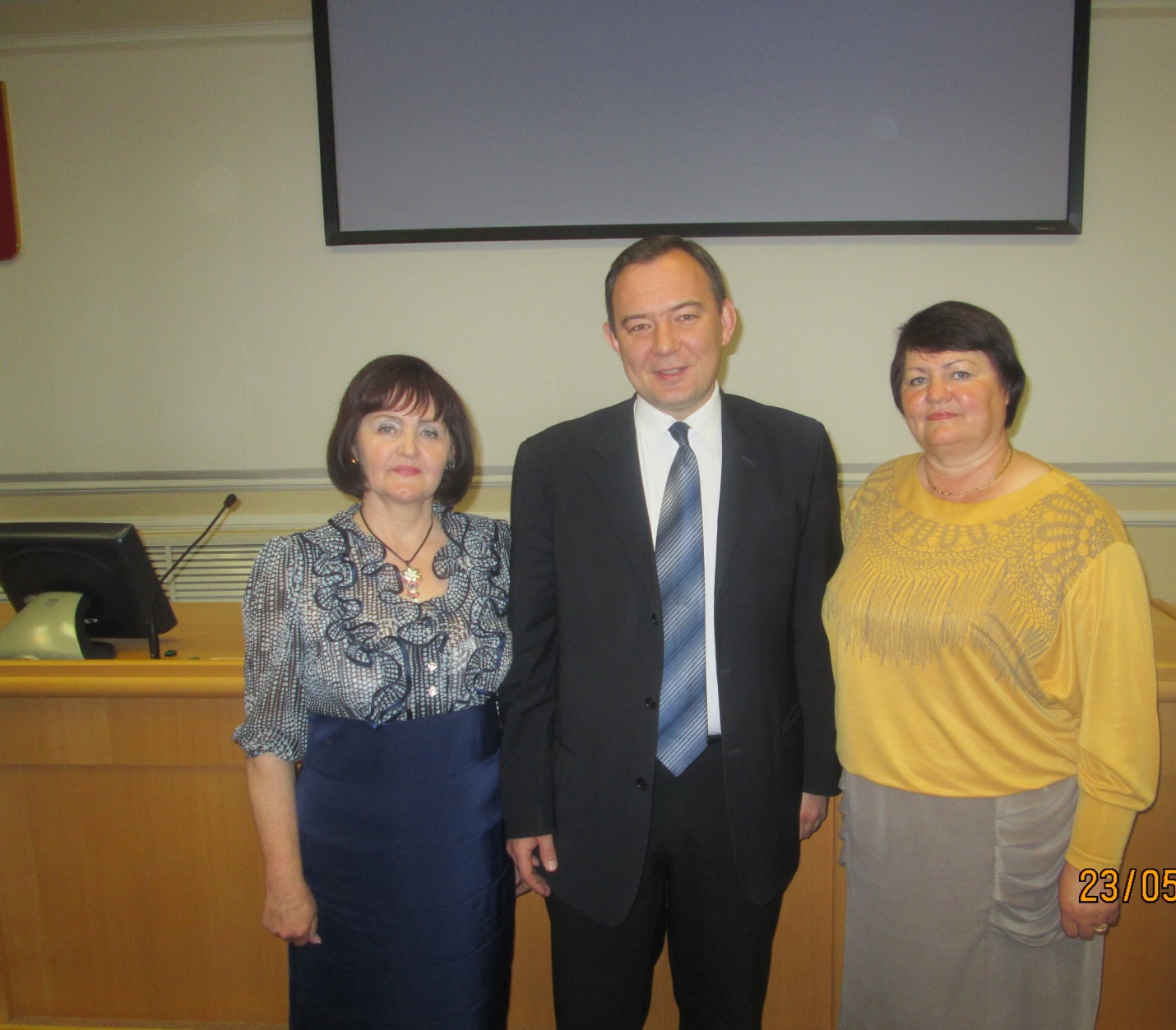 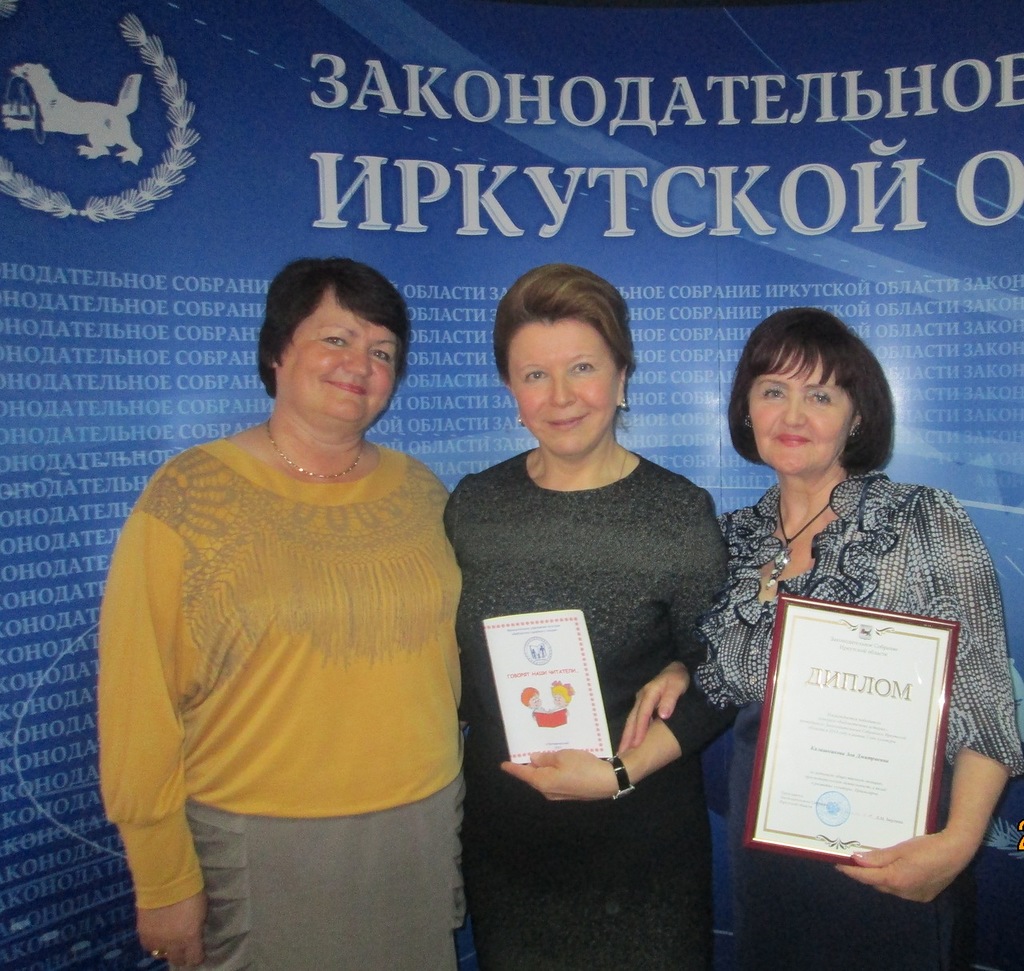     По приезду домой, мы пригласили в библиотеку Калугину Н. Ю. – автора работы - которая оказалась призёром. Передали ей грамоту и подарок. А так же вручили ей подарки от библиотеки и администрации  и всё это благодаря  предпринимателям нашего  села за что им отдельное спасибо.     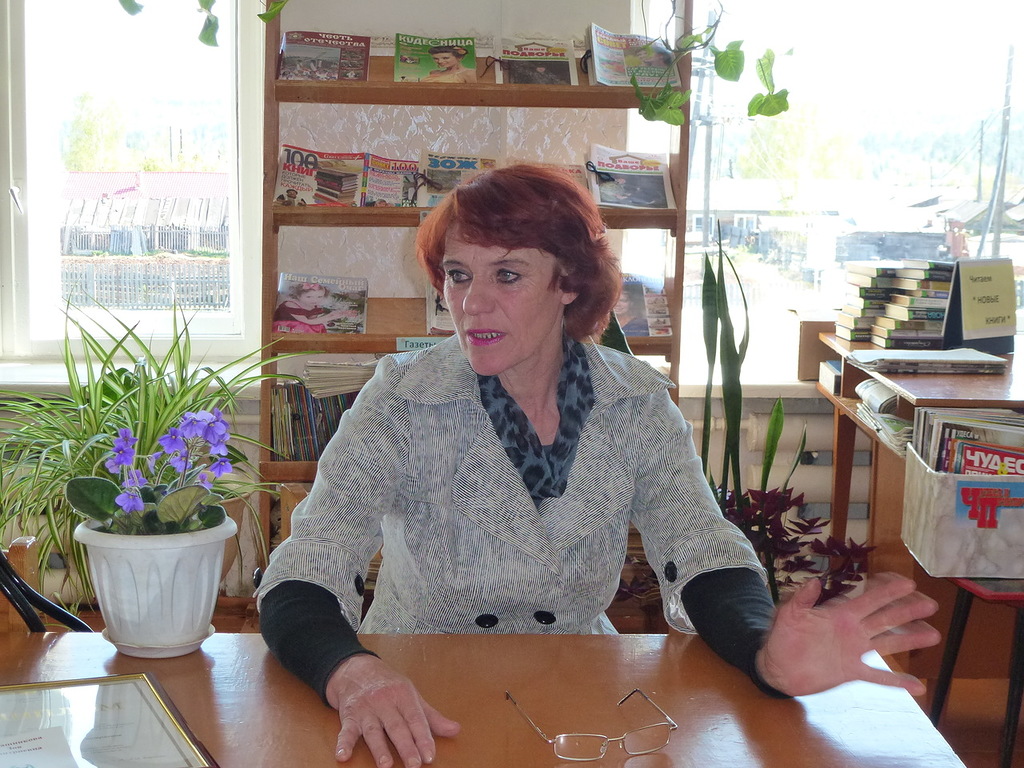 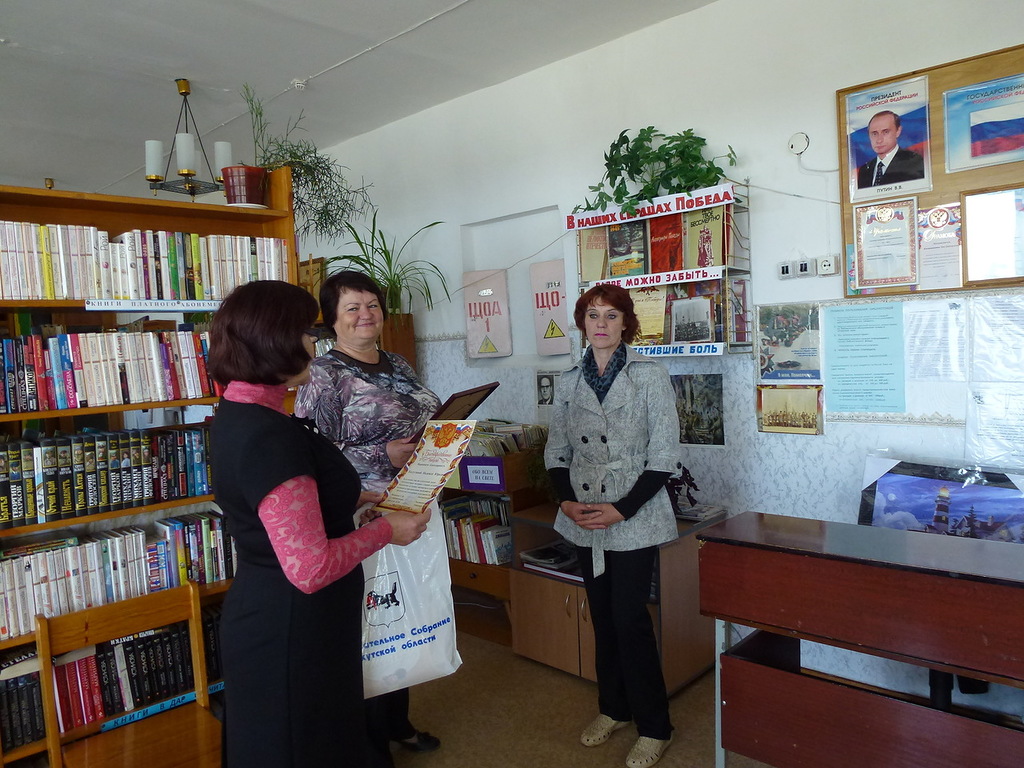 